Club de lectura:PARES Y NONES (2020)MALORIE BLACKMANSinopsis: Cale y sus amigos han conseguido la primera de las seis semillas que necesitan para que los árboles parlantes vuelvan a crecer. Rídel les revela que la siguiente está en el laberinto del Baobab, un entramado de raíces subterráneas que lleva agua a las cosechas. Entrar en el laberinto es muy peligroso, pero ellos están dispuestos a arriesgarse. Lo que no saben es que dentro del túnel alguien o algo les está esperando... (casadellibro.com)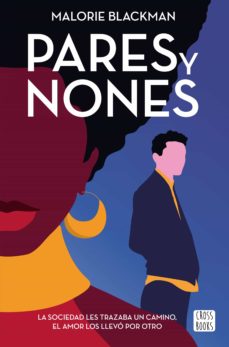 